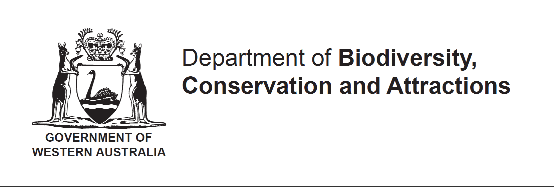 APPLICATION FOR AUTHORISATION UNDER SECTION 45 OF THE BIODIVERSITY CONSERVATION ACT 2016 TO MODIFY AN OCCURRENCE OF A THREATENED ECOLOGICAL COMMUNITYNOTE TO APPLICANTS:Please complete ALL sections.Applications for authorisation to modify an occurrence of a threatened ecological community must be submitted at least 6 weeks prior to the proposed modification of the threatened ecological community.This application form should be read in conjunction with Guidance note – Modification of an occurrence of a threatened ecological community issued by the Department of Biodiversity, Conservation and Attractions (the department).Completed application form to scanned and emailed to: SpeciesAndCommunities@dbca.wa.gov.au with all relevant attachments, or forwarded to: Senior Technical Officer, Species and Communities Program, Department of Biodiversity, Conservation and Attractions, Locked Bag 104 Bentley Delivery Centre WA 6983.A submission will be forwarded to the Hon. Minister for Environment (or their delegate), based on this application.Under section 44, of the Biodiversity Conservation Act 2016 (BC Act) ‘modify’, in relation to an occurrence of a threatened ecological community, means to take action that results in:the modification of the occurrence of the threatened ecological community to such an extent that the occurrence is unlikely to recover:its species composition or structure; orits species composition and structure; orthe destruction of the occurrence of the threatened ecological community.Information on the location of threatened ecological communities can be requested through Species and Communities Program by emailing communities.data@dbca.wa.gov.auThe current list of threatened ecological communities is available on the department’s website.For further information, contact Species and Communities SpeciesAndCommunities@dbca.wa.gov.au or (08) 9219 8762.SECTION 1: Applicant detailsSECTION 2: Other approvalsSECTION 3: Details of the threatened ecological communitySECTION 4: Land detailsSECTION 5: Proposed actionSECTION 6: MitigationAn authorisation to modify an occurrence of a threatened ecological community may include conditions to mitigate or offset residual impacts.SECTION 7: MonitoringSECTION 8: Additional site impactsSECTON 9: Presence of other conservation significant species or communitiesCheck list of attachments (where applicable):Name of the individual to whom an authorisation is to be issued:Name of the individual to whom an authorisation is to be issued:Name of the individual to whom an authorisation is to be issued:Name of the individual to whom an authorisation is to be issued:Name of the individual to whom an authorisation is to be issued:Name of the individual to whom an authorisation is to be issued:Title:Title:Surname:Surname:First name:First name:Job title:Job title:Job title:Job title:Job title:Contact phone number:Associated institution/company/group (if applicable):Associated institution/company/group (if applicable):Associated institution/company/group (if applicable):Associated institution/company/group (if applicable):Associated institution/company/group (if applicable):Occupier/lessee  Owner  Public authority   Other_____________________Residential address or associated institution/company/group physical address:Residential address or associated institution/company/group physical address:Residential address or associated institution/company/group physical address:Residential address or associated institution/company/group physical address:Residential address or associated institution/company/group physical address:Postcode:Postal Address:Postal Address:Postal Address:Postal Address:Postal Address:Postcode:Previous Authorisation no.:Expiry date:Previous Authorisation no.:Expiry date:Previous Authorisation no.:Expiry date:Email address:Email address:Email address:Have you been convicted of an offence under the BC Act in the past 5 years? NO   YES   Have you been convicted of an offence under the BC Act in the past 5 years? NO   YES   Have you been convicted of an offence under the BC Act in the past 5 years? NO   YES   Have you been convicted of an offence under the BC Act in the past 5 years? NO   YES   Have you been convicted of an offence under the BC Act in the past 5 years? NO   YES   Have you been convicted of an offence under the BC Act in the past 5 years? NO   YES   If yes, please provide details and offence date.If yes, please provide details and offence date.If yes, please provide details and offence date.If yes, please provide details and offence date.If yes, please provide details and offence date.If yes, please provide details and offence date.Information that you provide will be used and disclosed in accordance with sections 274 and 275 of the BC Act. This may include use for licence or authorisation monitoring and compliance, to inform you of any licence or authorisation legislative requirements or changes, and disclosure to other State and Commonwealth agencies for administration or enforcement purposes. You also consent to the release of information concerning the grant of the authorisation, and of any conditions of the authorisation, in response to inquiries made to the Department.Information that you provide will be used and disclosed in accordance with sections 274 and 275 of the BC Act. This may include use for licence or authorisation monitoring and compliance, to inform you of any licence or authorisation legislative requirements or changes, and disclosure to other State and Commonwealth agencies for administration or enforcement purposes. You also consent to the release of information concerning the grant of the authorisation, and of any conditions of the authorisation, in response to inquiries made to the Department.Information that you provide will be used and disclosed in accordance with sections 274 and 275 of the BC Act. This may include use for licence or authorisation monitoring and compliance, to inform you of any licence or authorisation legislative requirements or changes, and disclosure to other State and Commonwealth agencies for administration or enforcement purposes. You also consent to the release of information concerning the grant of the authorisation, and of any conditions of the authorisation, in response to inquiries made to the Department.Information that you provide will be used and disclosed in accordance with sections 274 and 275 of the BC Act. This may include use for licence or authorisation monitoring and compliance, to inform you of any licence or authorisation legislative requirements or changes, and disclosure to other State and Commonwealth agencies for administration or enforcement purposes. You also consent to the release of information concerning the grant of the authorisation, and of any conditions of the authorisation, in response to inquiries made to the Department.Information that you provide will be used and disclosed in accordance with sections 274 and 275 of the BC Act. This may include use for licence or authorisation monitoring and compliance, to inform you of any licence or authorisation legislative requirements or changes, and disclosure to other State and Commonwealth agencies for administration or enforcement purposes. You also consent to the release of information concerning the grant of the authorisation, and of any conditions of the authorisation, in response to inquiries made to the Department.Information that you provide will be used and disclosed in accordance with sections 274 and 275 of the BC Act. This may include use for licence or authorisation monitoring and compliance, to inform you of any licence or authorisation legislative requirements or changes, and disclosure to other State and Commonwealth agencies for administration or enforcement purposes. You also consent to the release of information concerning the grant of the authorisation, and of any conditions of the authorisation, in response to inquiries made to the Department.Applicant declaration:All details provided by me to DBCA in relation to this application are true and correct, and I consent to the use and disclosure of information for the purposes described above.Applicant declaration:All details provided by me to DBCA in relation to this application are true and correct, and I consent to the use and disclosure of information for the purposes described above.Applicant declaration:All details provided by me to DBCA in relation to this application are true and correct, and I consent to the use and disclosure of information for the purposes described above.Applicant declaration:All details provided by me to DBCA in relation to this application are true and correct, and I consent to the use and disclosure of information for the purposes described above.Applicant declaration:All details provided by me to DBCA in relation to this application are true and correct, and I consent to the use and disclosure of information for the purposes described above.Applicant declaration:All details provided by me to DBCA in relation to this application are true and correct, and I consent to the use and disclosure of information for the purposes described above.Signed: Date:Does your proposal require other approvals? e.g. licences or authorisations under the BC Act, and/or approvals under the Environmental Protection Act 1986 (Part IV and V), the Planning and Development Act 2005, Mining Act 1978, and Environment Protection and Biodiversity Conservation Act 1999.Note: Assessments may be undertaken concurrently by the appropriate organisations under each applicable legislation.NO     YES         If other approvals are applicable, please attach a copy or provide a link to the approval/relevant information (e.g. Ministerial Statement), or complete the details below:Name of the threatened ecological communityIs the threatened ecological community occurrence confirmed, or suspected? If confirmed, state how the identification has been confirmed (i.e. from DBCA dataset). If not confirmed, state why you consider the community may be a threatened ecological community and methods used for the identification (attach further documentation/survey data where appropriate).Location of the proposed action. Please provide an accurate description (include street address: lot/location no., lease no., and/or reserve no., and local government area).Please attach a map which includes the area of the known occurrence and the areas proposed to be impacted by the action, showing the current and predicted final extent (post action) of the occurrence.Map attached: NO     YES   Shapefile attached: NO     YES   Or Coordinates_____________________Period within which the action is proposed to be undertaken.Period within which the action is proposed to be undertaken.From:To:Describe the nature of the action e.g. clearing of vegetation, extraction of water from a spring/aquifer,  removal of soil, construction of a mine or dams / mitigation installations (e.g. to contain waste).Describe the nature of the action e.g. clearing of vegetation, extraction of water from a spring/aquifer,  removal of soil, construction of a mine or dams / mitigation installations (e.g. to contain waste).Purpose and need for the action.Purpose and need for the action.Final land use.Final land use.Total area covered by the action (hectares).Total area covered by the action (hectares).Total area of the occurrence of the threatened ecological community that the proposed action will impact (hectares).Total area of the occurrence of the threatened ecological community that the proposed action will impact (hectares).Describe the anticipated impacts to the threatened ecological community. Include reports by persons with appropriate expertise that substantiate any conclusions about the extent, duration, significance and other consequences of any impacts to the threatened ecological community.In particular, detail if and what area of the occurrence, will:have the species composition changedhave the structure changedbe destroyed.Describe the anticipated impacts to the threatened ecological community. Include reports by persons with appropriate expertise that substantiate any conclusions about the extent, duration, significance and other consequences of any impacts to the threatened ecological community.In particular, detail if and what area of the occurrence, will:have the species composition changedhave the structure changedbe destroyed.Describe the viability of the remaining extent of the occurrence of the threatened ecological community with respect to the maintenance of ecosystem processes over time, and any increase in the effect of threatening processes such as due to reduced occurrence size or increased fragmentation or boundary-to-area ratio of the occurrence.Describe the viability of the remaining extent of the occurrence of the threatened ecological community with respect to the maintenance of ecosystem processes over time, and any increase in the effect of threatening processes such as due to reduced occurrence size or increased fragmentation or boundary-to-area ratio of the occurrence.Demonstrate the application of the mitigation hierachy.  Provide evidence that avoidance and mitigation options have been pursued to eliminate, reduce risk, or otherwise mitigate the need for, and scale of, the impact of the proposed action on the threatened ecological community. Mitigation may include amending the design, timing or method of undertaking the action.Will the effect of the action on the threatened ecological community be monitored? If so, provide details on pre and/or post action monitoring (attach detailed monitoring plan where applicable)Provide details below or attach information which descibe impacts to surrounding habitat which may cause indirect impacts to the threatened ecological community (e.g. altered surface water flow, ground water extraction, soil contamination):Further Information attached:  NO     YES    Are there any known other conservation significant species or communities:Are there any known or potential priority ecological communities within the impacted locations?NO             YES   If yes, please complete question 21.Are there any known or potential populations of threatened and/or priority flora on the impacted locations?NO              YES   If yes, you may require a threatened flora authorisation. Please refer to Authorisation to take threatened plants - Parks and Wildlife Service (dpaw.wa.gov.au)Are there any known or potential threatened and/or priority fauna or potentially significant habitat/s for threatened and/or priority fauna within the impacted locations?NO             YES   If yes, you may require a threatened fauna authorisation. Please refer to Authorisation to take and disturb threatened animals - Parks and Wildlife Service (dpaw.wa.gov.au)Please list known or potential other conservation significant species or communities within above mentioned locationsOther approvals documentsAttached    An aerial photograph or map with a north arrow clearly identifying the areas of the occurrence of the threatened ecological community proposed to be impacted, and/or shapefileAttached map            Attached Shapefile  Environmental surveys, reports and/or evidence to support assessment of expected level of impact to the occurrence of the threatened ecological communityAttached    Monitoring programAttached    Photos of application areaAttached   